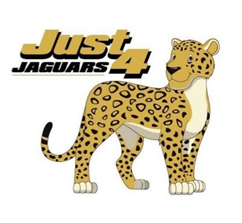 Just 4 Spirit Shirts Available!Where: Just 4 Developmental LaboratoryWho: 	Parents and Families of Just 4 StudentsWhat: 	Just 4 Spirit shirt sale When:	Tuesday, September 29th, 8 – 12 and Thursday, October 1st, 11 – 2How: 	Drive thru purchasing. Pricing below. Please have correct change or check with phone number. Cards are NOT ACCEPTED.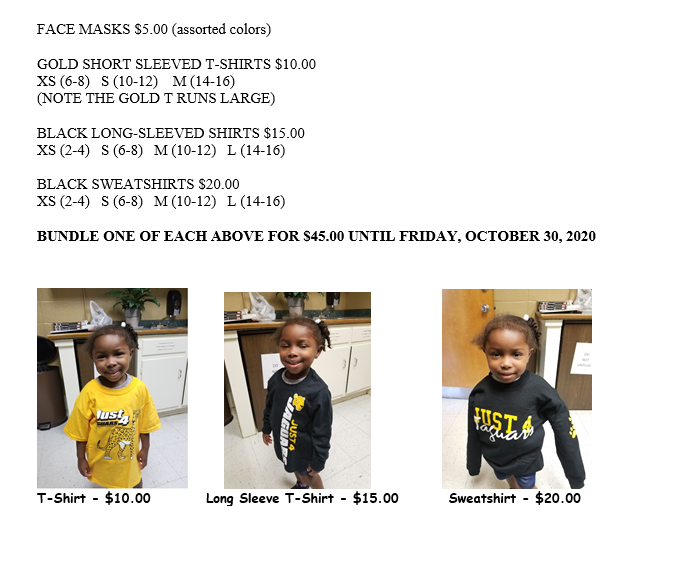 